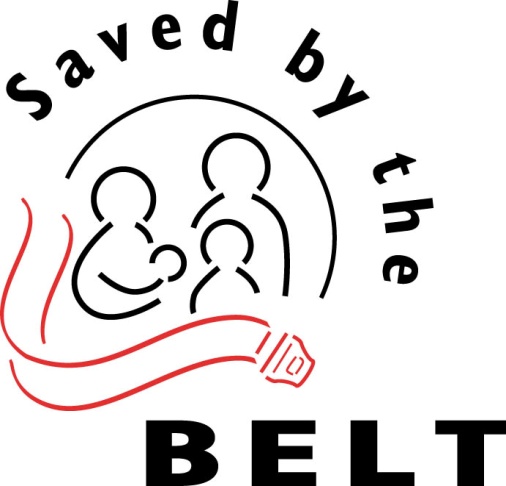 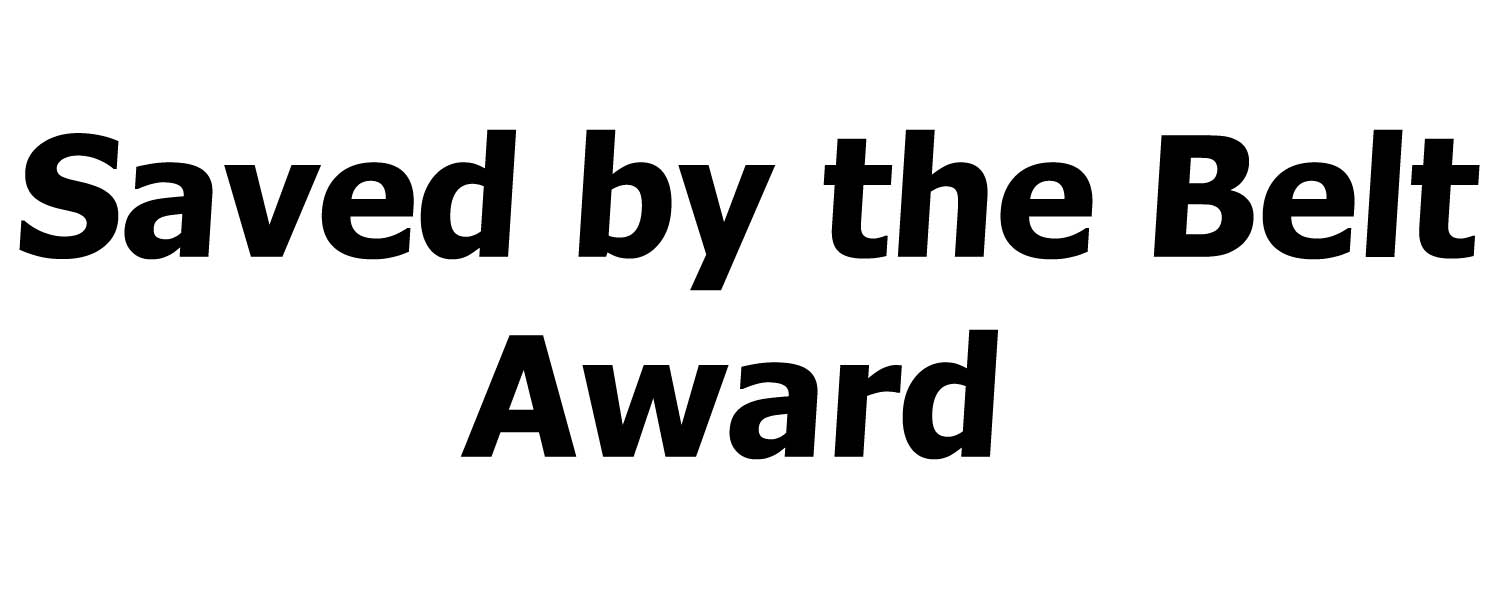 Congratulations! The [CITY/COUNTY/STATE PATROL] of [CITY/ COUNTY/STATE PATROL DISTRICT NUMBER] commends you for your lifesaving choice and for the strong example you provide to others on the importance of buckling up. You are living proof that safety belts save lives!Presented to: 								    	On:						    [Title, Name, Agency Name]				      [Title, Name, Agency Name/City Official Name, etc.]